*نام و نام خانوادگي ( به فارسی ) : *نام و نام خانوادگی ( به انگلیسی ) :*شماره ملی :                                               تاريخ و محل تولد :                  مقطع و گرایش تحصیل :                                                           سمت و محل كار :آدرس مكاتبه اي :پست الكترونيكي :شماره تلفن ثابت :                                       * شماره همراه :                                             شماره دورنگار : * شماره دانشجویی / عضویت در انجمن:  تاریخ و شماره فیش پرداختی :مبلغ پرداختی :توجه: هزینه ثبت نام آزاد جهت شرکت در همایش، مبلغ 500 هزار تومان می باشد که باید به حساب جاری  425063278 بانک تجارت، شعبه دانشگاه فردوسی(یا شماره کارت 2207-0037-8370-5859) به نام همایش های دانشکده مهندسی واریز و تصویر فیش واریزی به همراه فرم تکمیل شده ثبت نام به آدرس ایمیل همایش، ارسال گردد.1 - دانشجویان و اعضاء انجمن مهندسین برق و الکترونیک ایران بمنظور بهرهمندی از تخفیف اعلام شده، علاوه بر ارسال فرم و فیش مربوطه، کپی از کارت عضویت ویا دانشجویی خود را نیز ارسال نمایند.2 – هزینه ثبت نام برای ارگانهای دولتی پس از اعلام درخواست آن ارگان مبنی بر اعلام اسامی و مشخصات شرکت کنندگان به کمیته اجرایی همایش، متعاقباً اعلام خواهد شد. تاریخ و امضاء متقاضی :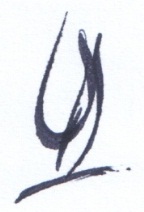 نام:نام خانوادگی : First NameLast Name